QUIZ 1º ANO – INGLÊS 2º BIMESTREQUAL A “COLOR” DO “BOOK” QUE A PROFESSORA TROUXE PARA A AULA?A BLUE BOOK.A YELLOW BOOK.A GREEN BOOK.A RED BOOK.QUANTAS “ERASERS” A PROFESSORA TROUXE PARA A AULA?ONE   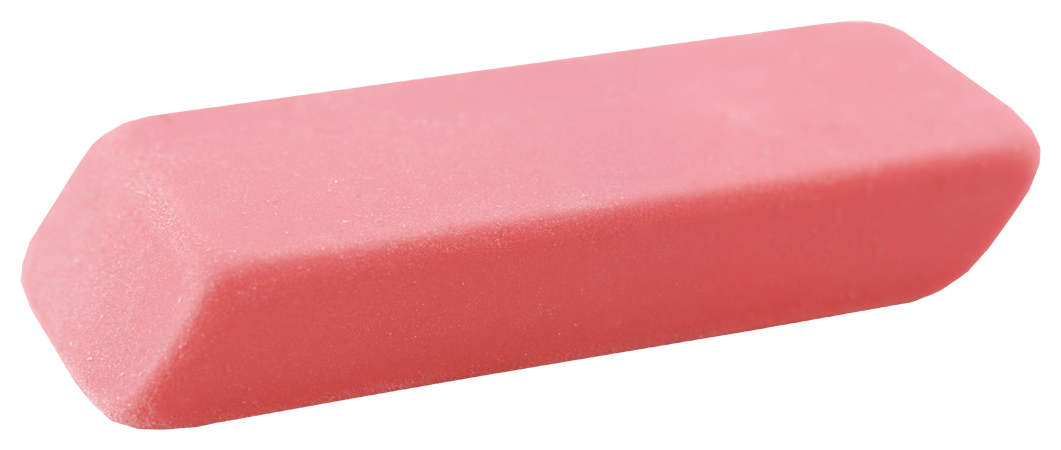 TWO   THREE FIVE    COMO SE FALA “MEU NOME É...” EM INGLÊS?HELLO, I’M FINE.I HAVE TWO PENCILS.THIS IS PINK.MY NAME IS... DAS CORES NO PALITINHO QUE A PROFESSORA TROUXE, QUAL COR NÃO ESTAVA PRESENTE?BLACKORANGEREDYELLOWQUANTOS “FINGERS” (DEDOS) VOCÊ TEM EM UMA MÃO?THREEFOURFIVETWORESPOSTAS: 1.A; 2.C; 3.D; 4.A; 5.C